 FRØYA KOMMUNE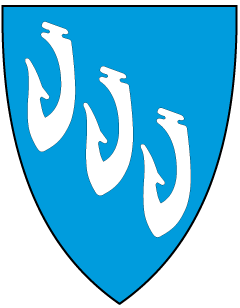 SØKNAD OM TILLATELSE TIL FELLLING AV GRÅGÅS SOM GJØR SKADE Sted: ……………………........     Dato:  ..…./…... 20…....  Signatur: ..........................................................Søker: _______________________________________________________________________Telefon:_____________________      E-post: ________________________________________Adresse:______________________________________________________________________Om skadestedet:Stedsnavn: _____________________    Gnr/Bnr: ______________Skadeområdets areal: ______________ daa.     Type arealer:      □ Dyrket mark          □ InnmarksbeiteOm skaden og skadegjører:Hvilke perioder gjør gåsa skade?: ___________________________________________________Beskriv skaden: _______________________________________________________________________________________________________________________________________________Antatt avlingstap i kr: ___________________Er det prøvd forebyggende tiltak for å redusere/hindre skaden?        􀂉 Ja               􀂉 NeiDersom Ja, hvilke tiltak er prøvd: ____________________________________________________________________________________________________________________________________Har eiendommen vært plaget med skader tidligere år?                    􀂉 Ja               􀂉 NeiEr det søkt skadefelling tidligere år?                                                􀂉 Ja               􀂉 Nei- dersom Ja, førte fellingen til redusert skade?                                 􀂉 Ja               􀂉 Nei- dersom Ja hvor lang effekt hadde fellingen (antall dager/mnd/år) __________________________Det søkes om uttak av ___________ stk. grågås